Date/SpecialsConduct ScoreHomeworkThis Week….Monday2/3ArtScore_________Parent Signature__________Read For 15 MinutesReading Passage: read passage and complete day 1Read your spelling words two times eachReading Focus: Our focus for reading will be on reading across genres.  Students will be reading fiction, non-fiction and poetry all on a single topic to gather new information and to compare these forms of writing.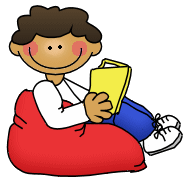 Tuesday2/4MusicScore_________Parent Signature__________Read For 15 MinutesReading Passage: read passage and complete days 2 and 3Practice your spelling  words(write each word 2 times each) Writing Focus: We will be starting a new unit in writing which will focus on using well known authors, such as Ezra Jack Keats and Donald Crews as mentors.  Students will look at specific techniques that these popular authors use and will begin to apply these strategies into their own writing.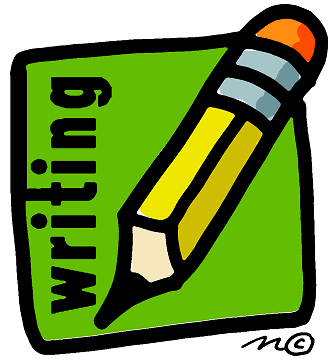 Wednesday2/5PEScore_________Parent Signature__________Read For 15 MinutesReading Passage: read passage and complete day 4Math: “Apples and Peached Everywhere” sheetPractice your spelling  words Math focus: We are now working on skills and strategies for adding and subtracting within 20.  This will include becoming fluent with basic number facts. We are also building many strategies to add two digit numbers, adding decade numbers, and fluently/mentally figuring out ten more or ten less of a given number. Rote counting up to 150 starting at any number has also been a daily routine.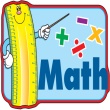 Thursday2/6MediaScore_________Parent Signature__________Read For 15 MinutesReading Passage: read passage and complete day 5Spelling: “Colorful Vowels” sheetNotes from the Teacher….Our Valentine’s Day celebration will be held on Friday February 14th. This celebration will be just for the students. Please keep an eye out for a Sign Up Genius to see how you can contribute to this special event.  All contributions are greatly appreciated!  Also please be reminded that if your child chooses to send in Valentine Day cards they must have one for each student.Friday2/7Falcon FridayScore_________Parent Signature__________No Homework!Homework Packet DueSpelling Words:eat     read     neat     left     realdream     melting     team     reach     meaningTricky Words:our     listen